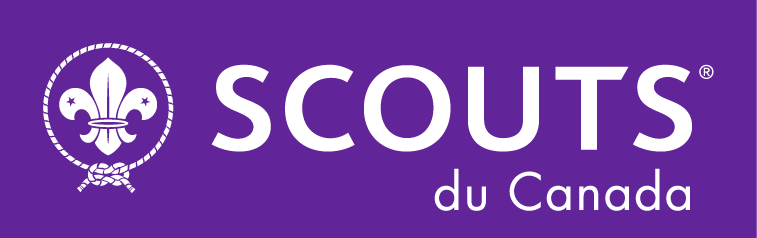  www.scoutsducanada.caNotes générales à la préparation de votre plan de campLe plan de camp doit être remis au chef de groupe au moins 21 jours (3 semaines) avant le jour du départ. Les plans de camp d'été doivent en tout temps être remis au plus tard le 1er juin.Les demande d’autorisation de séjour à l’exterieur du district doivent être remises au district au moins 30 jours avant le jour du départ. Les demandes de séjour à l’extérieur du pays, doivent être remises au district 90 jours avant le jour du départ. Envoyez le formulaire de demande d’autorisation de séjour à l’étranger et votre plan de camp à international@scoutsducanada.ca  et  dg@scoutsdestrois-rives.ca . Le district doit l’approuver et l’envoyer au national au minimum 60 jours avant le jour du départ.Assurez-vous que votre demande de camp respecte les Lignes directrices pour les activités scoutes du District.Merci de votre collaborationLe chef de groupe ainsi que le District feront tout en leur possible afin d'évaluer votre demande de permis de camp dans les plus brefs délais. Si votre plan de camp sort de l’ordinaire et comporte un certain risque pour les participants, il est fortement recommandé d’envoyer votre plan le plus tôt que possible et d’en discuter à l’ avance avec votre chef de groupe.Trajet et transportDescription du trajet et détails du transport.Si le camp est itinérant, inclure le trajet dans la section horaire de ce plan de camp.Le transport est la responsabilité de :   chaque parent    covoiturage  autobus	  autre, veillez spécifier      Lieu de rassemblement pour le départ vers le camp :      Lieu de rassemblement pour le retour du camp :      Indications routières pour se rendre au campDirections et planService de santéIndications routières - Trajet hôpital ou centre d’urgenceDirections et planPROGRAMME DE CAMPObjectif du campDécrire l'objectif(s) du camp. Comment ce camp souscrit aux activités et valeurs scoutes.L’objectif principal de ce camp est de      Cette section doit être modifiée selon le camp et l’unitéV.C.P.R.E.F.Voulu :	      Choisi :	      Préparé :	      Réalisé :	      Évalué :	à la fin du camp, nous ferons une évaluation, pour voir ce que les jeunes ont le plus et le moins aiméFêté :		à la fin du camp un badge de participation sera remis à chaque participantRègles de vieRèglements de l’unitéLorsqu’un animateur me le permet, je peux utiliser une arme blanche ;Je demande la permission pour sortir du terrain ou m’éloigner du groupe;Toute blessure doit être rapportée immédiatement ;Après le couvre-feu, le respect de l’autre est de rigueur jusqu’au réveil le lendemain matin ;Le bien d’autrui doit être respecté ;L’endroit où nous serons devra être laissé dans le même état ou plus propre qu’à notre arrivée ;Tous doivent être à l’écoute des autres ;Nourriture et friandises seront fournis par l’unité seulement ;Les jeux électroniques doivent être laissés à la maison ; La bonne humeur est obligatoire ;Les animateurs ne sont pas responsables des objets personnels perdus ou brisés.Ajouter d'autres règlement de l'unitéRèglements du campLe couvre-feu sur le site se fera à      Le respect des autres est nécessaire, alors je traite mes compatriotes comme j’aimerais être traité ;Les déchets, etc. doivent être jetés à la poubelle ;Les portes de chambres doivent rester entrouvertes durant la nuit ;Rester en groupe durant les activités ;L’équipement emprunté lors des activités est sous la responsabilité de l’unité ;L’heure en camp est quelque chose de flou, pour cette raison, je laisse ma montre à la maison;Les appareils électroniques sont         au campLe respect des autres est de rigueur en tout temps.Ajouter d'autre règlements du campCode d'éthique du campTu dois respecter l’intimité des autres membres de l’unité;Tu dois respecter l’intégrité des autres;Tu dois respecter les différences, les forces et les faiblesses de chacun.Vous pouvez en ajouterSignaux d’urgenceL’équipe d’animation s’est entendue sur le système et les signaux d’urgence qui seront utilisés au camp.  Plan d’évacuation en cas d’urgence :Déterminez un lieu de rassemblement sûr où les occupants doivent se réunir en cas d'urgence. Montrez aux jeunes comment ramper sous la fumée pour échapper aux flammes. En cas d'incendie, si une porte est chaude, ne l'ouvrez pas. Trouvez une autre sortie. Dans les chalets vérifiez le fonctionnement des détecteurs de fumée. Dans les chalets vérifiez les prises de courant pour qu’elles ne soient pas surchargées. Montrez aux jeunes comment sortir d’une tente si l’entre est trop dangereuse Avoir des sifflets pour réveiller les jeunes en cas d'incendie. Connaître l’emplacement et le fonctionnement des extincteurs.En cas d’urgence Se rendre au lieu de rassemblementUne liste des participants présents au camp sera gardée dans l’automobile d’un animateurChaque animateur de petit groupe devra s’assurer que tous ses jeunes sont présents Le responsable du camp doit s’assurer que tous sont présents, adultes et jeunes. Après une évaluation de la situation, ils seront redirigés dans un édifice désigné, ou un endroit sécuritaire.On communique avec les autorités du terrain (via cellulaire), ou on envoie un adulte aviser les autorités du terrainAu besoin, on communique avec le service d’urgence (cellulaire ou,      )Au besoin, on appelle les parents.On surveille les jeunes pour la panique ou l’état de choc.Le plan d’évacuation sera communiqué au début du camp à tous les participants du camp.Trousse de premier soinLes trousses d’unité ont été mises à jour et vérifiées par l’adulte responsable des premiers soins. Elles sont adéquates pour le nombre de participant et le type d’activitésPrévisions budgétairesDescription sommaire de la nature des revenus et dépenses du camp.Liste participants  les participants on été ajouter à la liste sur le  SISC			Une copie de la liste doit être disponible avec la trousse de premiers soins et une autre dans le cahier du camp.Menu Description sommaire du menu de camp. Assurez-vous de proposer un menu équilibré... un peu de sucre et d'autres indigences sont toujours appréciés par les jeunes.ExamplePour les castors et louveteaux, les repas sont préparés par les cuistots.Pour les unités ado et les routiers, ajouter l’équipe ou le responsable pour chaque repas.Les corvées de nettoyage seront établies sur place. Inséré votre menu ici      pièce jointeHoraire détaillée du camp*Description détaillée de l'horaire du camp - ceci est un outil important de planification.Cet horaire vous permet de prévoir les équipements, techniques et endroits où les activités auront lieu.Si le camp est itinérant, inclure le trajet dans cette section.Example* Sur une base quotidienne, l’horaire du camp sera révisé par l’équipe d’animation selon les intérêts des jeunes et les conditions météorologiques.Inséré votre horaire ici     pièce jointePlan d’urgenceLorsque que tous les participants sont arrivés, on présente le plan d’urgence et les règles et consignes du camp.ÉvaluationAvant la fin du camp, on procède à une évaluation avec les jeunes, et lors de la rencontre des animateurs après le camp, on en fait l’évaluation. À tous les soirs, l’animation fait une évaluation de la journée.Liste des effets personnels des participants*    A remettre au parent et aux jeunes avents le campJ’utilise unes des listes suivantes			 automne http://scoutsdes.wpengine.com/wp-content/uploads/2016/11/materiel-camp-dautomne.docx  hiver   http://scoutsdes.wpengine.com/wp-content/uploads/2016/11/materiel-camp-dhiver.docx printemps http://scoutsdes.wpengine.com/wp-content/uploads/2016/11/materiel-camp-de-printemps.docx  été http://scoutsdes.wpengine.com/wp-content/uploads/2016/11/Materiel-camp-dete.docx** Pour nous aider à améliorer les listes de matériels, on vous encourage à partager vos commentaires ou vos listes avec le bureau.  Merci **Liste du matériel de cuisine pièce jointe 	Liste du matériel de jeux et bricolage pièce jointe 	AnnexeAnnexe A :Autres détails relatifs au campAnnexe B :Description des activités et jeuxAnnexe C :Activité de développement spirituel Annexe D :Plan B en cas de pluie, etc..Un bon plan B (ou banque d’activités) comprend une liste d’activités qui sont utilisés pour remplacer certaines activités qui ne fonctionneront pas due à des conditions météos ou autre facteurs. Annexe DDétails relatifs à la sécuritéLettre aux parents copie sur le SISCLes formulaires suivant pour chaque participant doive être disponible au campFiche santé à jour (pour tout les participants)http://scoutsducanada.ca/district-8-des-trois-rives/files/2013/08/Fiche_santé1.docxPour chaque jeuneFormulaire de consentement pour participer à l’activité (signé)http://scoutsducanada.ca/district-8-des-trois-rives/files/2013/08/Autorisation-de-camp-format-Word.docFormulaire de consentement de soins (signé)http://scoutsdes.wpengine.com/wp-content/uploads/2016/11/Autorisation-pour-médicament-et-soins-médicaux.docxAutre formulaire à avoir avec soit au campÉvénementhttp://scoutsducanada.ca/wp-content/uploads/2012/10/M_Ré_2016.docxMédecin traitanthttp://scoutsducanada.ca/wp-content/uploads/2012/10/Formulaire-du-médecin-traitant-et-de-réclamation.pdfGestion des médicamentshttp://scoutsdes.wpengine.com/wp-content/uploads/2016/11/Gestion-des-médicaments.docxNom du groupeUnitéType de camp  fixe           itinérantHébergement  chalet              tente          abri       belle étoile      autre         Saison  automne         hiver  printemps       étéVoyage  hors district- Canada  hors district- hors CanadaThème du campDates du campLieu de campNom du responsable du programme de campNo de téléphoneNom du responsable d’unitéNo de téléphoneDétails camp  Partie spécifique non détaillée dans le SISC - À COMPLÉTERCentre d’urgence le plus près  # Tél.Nom de l'hôpital le plus près  # Tél. Centre anti-poisonQuébec – 1 800 463-5060Ontario – 1 800 263-9017Ligne info-santéQuébec – 811Ontario – 1 866 797-0000Le respect reste la clé du bon fonctionnement d'un groupe en coéducation.DépensesDépensesRevenusRevenusDescriptionCoût est($)Description($)Location du siteCotisations Jeunes (      jeunes X       $ chacun)NourritureCotisations Jeunes (      jeunes X       $ chacun)Frais de transportCotisation unité/groupeMise à jour de la trousse de premiers soinsDonCadeaux de campMatériauxActivitésDiversImprévu (pas plus que 10%)Total:Total :VendrediResponsableCollationBiscuit Dad’s et chocolat chaud  Patrouille AigleSamediDéjeunerGruau, fruits secs et bananesPatrouille castorCollationBarres aux figuesPatrouille AigleDînerSoupe aux légumes et hot dogPatrouille LoupCollationPepperettes ou compotes de pommePatrouille CastorSouperChili Patrouille AigleCollationBarres mars, chocolat chaudPatrouille LoupDimancheDéjeunerOeufs, saucisses, patates, rôtiesPatrouille LoupDinerSandwichPatrouille CastorJournée _________Journée _________Journée _________Journée _________HeureActivitésResponsablesÉquipement7 :00Lever des jeunes Jean7 :15ExercicesJoanne7 :30Déjeuner /vaisselleCuistots8 :30Ballon quilles Juliette(2 ballons, 6 quilles, 6 bornes)